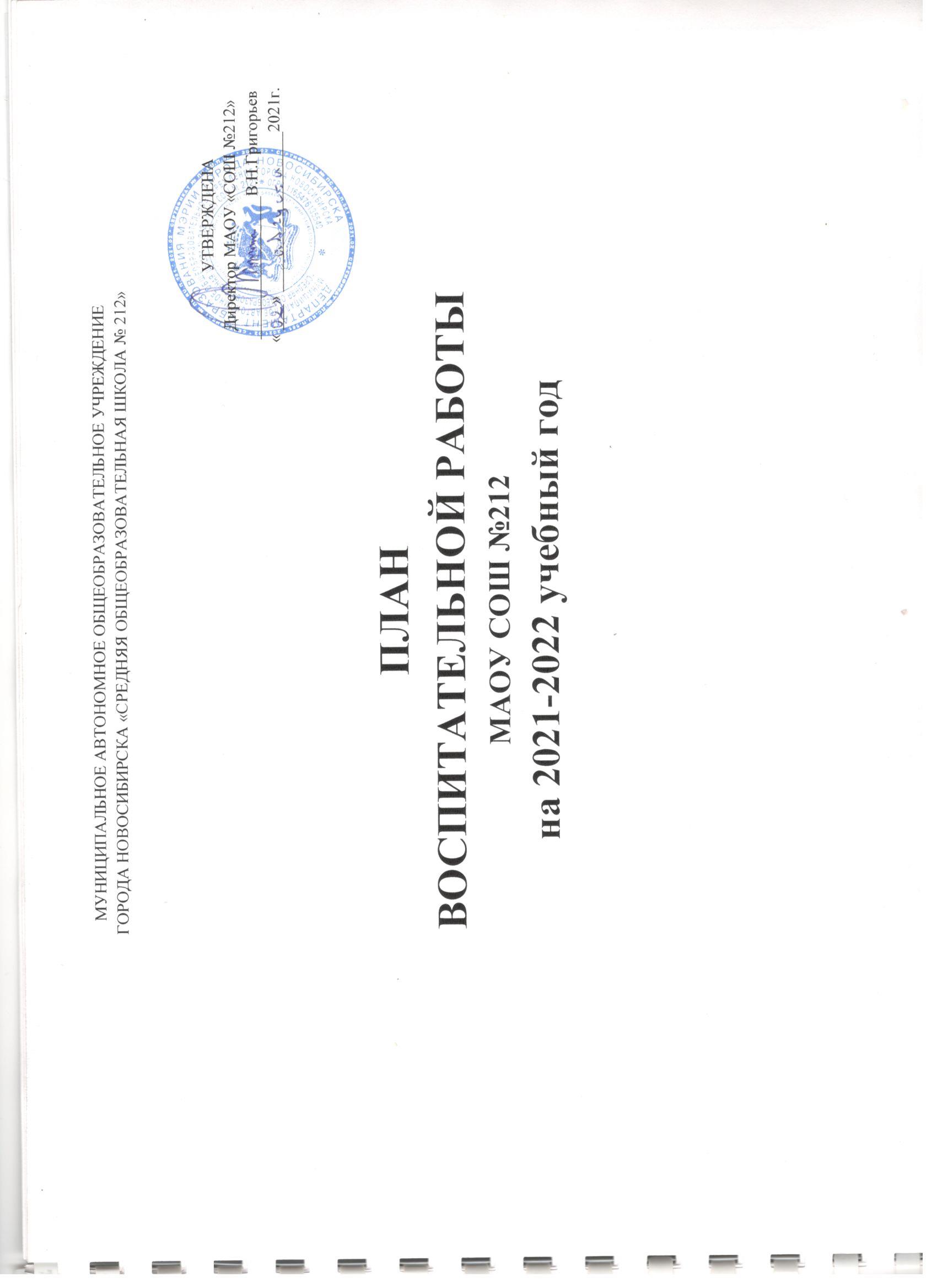 В соответствии с изменениями Федерального закона от 29.12.2021 №273-ФЗ «Об образовании в РФ», внесенными от 31.07.2020 №304 –ФЗ программа включает в себя модули, в связи с этим план программы подразумевает мероприятия и события относить в тот или иной модуль. Календарный план воспитательной работы на 2021-2022 учебный годНаправления воспитательнойдеятельностиМероприятия (форма, название)МодульКатегория участниковОтветственныеОбщеинтеллектуальное (популяризация научных знаний, проектная деятельностьУчастие в олимпиаде «Я знаю ПДД» , «Умный пешеход пешеход» , «Правила дорожные знать каждому положено»Ключевые общешкольные дела2-7 клКлассные руководители Педагог - организаторОбщеинтеллектуальное (популяризация научных знаний, проектная деятельностьКлассный час, посвященный Дню знаний – Урок Мужества « Живи как Александр Невский»Классное руководство1-11 клКлассные руководителиОбщеинтеллектуальное (популяризация научных знаний, проектная деятельностьВикторина ко Дню космонавтикиКлючевые общешкольные дела4-7 клБиблиотекарьОбщеинтеллектуальное (популяризация научных знаний, проектная деятельность«Урок Цифры»  , «Урок безопасности в сети интернет»Школьный урок8-10 клУчителя информатикиОбщеинтеллектуальное (популяризация научных знаний, проектная деятельностьВстреча с писателем  - библиотечный урокКлючевые общешкольные дела8-9 клБиблиотекарьОбщеинтеллектуальное (популяризация научных знаний, проектная деятельностьДень воссоединения Крыма с РоссиейШкольные урок9-11 клУчителя историиОбщеинтеллектуальное (популяризация научных знаний, проектная деятельностьДень Российской науки Ключевые общешкольные дела2-11клЗаместители директора по У   ВР, Руководитель ЦВИСОбщеинтеллектуальное (популяризация научных знаний, проектная деятельностьУчастие в фестивале «Наука+»Профориентация1-11 кл Руководитель ЦВИСОбщекультурное (гражданско-патриотическое воспитание, приобщение детей к культурному наследию, экологическое воспитание)«Здравствуй, школа» - торжественная линейка, посвященная Дню Знаний.Ключевые общешкольные дела1-11, родителиАдминистрацияРуководитель ЦВиС,Педагоги организаторы,Классные руководителиОбщекультурное (гражданско-патриотическое воспитание, приобщение детей к культурному наследию, экологическое воспитание)День учителя – праздничный концертКлючевые общешкольные дела1-11, учителяРуководитель ЦВиС,Педагоги организаторыОбщекультурное (гражданско-патриотическое воспитание, приобщение детей к культурному наследию, экологическое воспитание)«Уроки Доброты» - классные часыКлассное руководство1-11 клКлассные руководители , педагоги - психологиОбщекультурное (гражданско-патриотическое воспитание, приобщение детей к культурному наследию, экологическое воспитание)Международный день толерантности , классный часКлассное руководство1-11 клКлассные руководителиОбщекультурное (гражданско-патриотическое воспитание, приобщение детей к культурному наследию, экологическое воспитание)День Матери в РоссииКлючевые общешкольные дела1.-11клПедагоги – организаторы,Классные руководителиОбщекультурное (гражданско-патриотическое воспитание, приобщение детей к культурному наследию, экологическое воспитание)Акция – «Покорми птиц»Курс внеурочной деятельности1-11 клПедагоги - организаторыОбщекультурное (гражданско-патриотическое воспитание, приобщение детей к культурному наследию, экологическое воспитание)Акции в Международному Дню инвалидовКлючевые общешкольные дела1-11клРуководитель ЦВИСОбщекультурное (гражданско-патриотическое воспитание, приобщение детей к культурному наследию, экологическое воспитание)День героев ОтечестваКлючевые общешкольные дела5-11 клРуководитель ЦВИС, классные руководители,Преподаватель – организатор ОБЖОбщекультурное (гражданско-патриотическое воспитание, приобщение детей к культурному наследию, экологическое воспитание)Творческий мастер - класс «Мастерская Деда Мороза»Курс внеурочной деятельности1-6 клПедагоги – организаторы,Классные руководителиОбщекультурное (гражданско-патриотическое воспитание, приобщение детей к культурному наследию, экологическое воспитание)Новогодний праздник «В поисках Деда Мороза»Ключевые общешкольные дела1-11 клАдминистрация школы,классные руководителиОбщекультурное (гражданско-патриотическое воспитание, приобщение детей к культурному наследию, экологическое воспитание)Акция «Разделяй и сохраняй» Сбор макулатуры, крышечек и батареекКурс внеурочной деятельности1-11 клПедагог - организаторОбщекультурное (гражданско-патриотическое воспитание, приобщение детей к культурному наследию, экологическое воспитание)«Наследники Победы», мероприятия ко Дню 9 МаяКлючевые общешкольные дела1-11 клАдминистрация школы,Педагоги - организаторыклассные руководителиОбщекультурное (гражданско-патриотическое воспитание, приобщение детей к культурному наследию, экологическое воспитание)День школы – праздник «Юбилей» 5 – года школеКлючевые общешкольные дела1-11  клАдминистрация школы,Педагоги - организаторыклассные руководителиОбщекультурное (гражданско-патриотическое воспитание, приобщение детей к культурному наследию, экологическое воспитание)Литературно – поэтический конкурс «Победный май»Курс внеурочной деятельности1-10 клРуководитель МОДуховно-нравственное (нравственно-эстетическое воспитание, семейное воспитание)Акция ко «Дню пожилого человека»Классное руководство3-8 клРуководитель ЦВИСпедагоги - организаторыДуховно-нравственное (нравственно-эстетическое воспитание, семейное воспитание)Международная акция  «Подари книгу»Курс внеурочной деятельности1-11 клБиблиотекарьДуховно-нравственное (нравственно-эстетическое воспитание, семейное воспитание)Открытка для мамы «Пусть всегда будет мама»Курс внеурочной деятельности1 клКлассные руководителиДуховно-нравственное (нравственно-эстетическое воспитание, семейное воспитание)Участие во Всероссийском конкурсе «Живая классика»Курс внеурочной деятельности5-11 клРуководитель ЦВИСДуховно-нравственное (нравственно-эстетическое воспитание, семейное воспитание)День защитника ОтечестваКурс внеурочной деятельности1-11 клРуководитель ЦВИС, классные руководители,Преподаватель – организатор ОБЖДуховно-нравственное (нравственно-эстетическое воспитание, семейное воспитание)Праздник 8 МартаКурс внеурочной деятельности1-11 клРуководитель ЦВИС,Классные руководителиДуховно-нравственное (нравственно-эстетическое воспитание, семейное воспитание)Праздник «Масленица»Ключевые общешкольные дела1-5 клРуководитель ЦВИС,Духовно-нравственное (нравственно-эстетическое воспитание, семейное воспитание)Конкурс «Аты - Баты»Классное руководство5 клПедагоги - организаторыЗдоровьесбегающее направление: (физическое воспитание и формирование культуры здоровья, безопасность жизнедеятельности)Спартакиада Ключевые общешкольные дела1-11 клРуководитель ЦВИС,Учителя физической культурыЗдоровьесбегающее направление: (физическое воспитание и формирование культуры здоровья, безопасность жизнедеятельности)Соревнования по волейболу на «Кубок школы»Курс внеурочной деятельности8 клРуководитель ЦВИС,Учителя физической культурыЗдоровьесбегающее направление: (физическое воспитание и формирование культуры здоровья, безопасность жизнедеятельности)Классные часы «По правильному питанию». Участие в районном конкурсе плакатов.Классное руководство1-4 клПедагоги - организаторыЗдоровьесбегающее направление: (физическое воспитание и формирование культуры здоровья, безопасность жизнедеятельности)Неделя психологии по плану городского участия.Ключевые общешкольные дела1-11клПедагоги - психологиЗдоровьесбегающее направление: (физическое воспитание и формирование культуры здоровья, безопасность жизнедеятельности)«А ну-ка, мальчики» конкурсная программа к 23 ФевраляКлючевые общешкольные дела2-10 клРуководитель ЦВИС,Педагоги- организаторыЗдоровьесбегающее направление: (физическое воспитание и формирование культуры здоровья, безопасность жизнедеятельности)Классные часы : Вред употребления энергетических напитков, снюса др.Вред курения электронных сигарет и др.Уроки по ТБ Классное руководство7-11 клКлассные руководители,Педагоги – психологиСоциальный педагогЗдоровьесбегающее направление: (физическое воспитание и формирование культуры здоровья, безопасность жизнедеятельности)Проведение скрининга зренияРабота с родителями4-6 клРуководитель ЦВИСЗдоровьесбегающее направление: (физическое воспитание и формирование культуры здоровья, безопасность жизнедеятельности)Участие в мониторинге СПТКлючевые общешкольные делаС 13 летРуководитель ЦВИС,Педагоги - психологиСоциальное (самоуправление, воспитание трудолюбия, сознательного, творческого отношения к образованию, труду в жизни, подготовка к сознательному выбору профессииДень самоуправления . Выборы школьного самоуправления.Самоуправление8-11 клРуководитель ЦВИС ,Педагоги - организаторыСоциальное (самоуправление, воспитание трудолюбия, сознательного, творческого отношения к образованию, труду в жизни, подготовка к сознательному выбору профессииАкция «Покорми птиц» Курс внеурочной деятельности1-11 клПедагоги - организаторыСоциальное (самоуправление, воспитание трудолюбия, сознательного, творческого отношения к образованию, труду в жизни, подготовка к сознательному выбору профессииУчастие в проекте профориентации «Билет в Будущее»Профориентации6-9 клРуководитель ЦВИССоциальное (самоуправление, воспитание трудолюбия, сознательного, творческого отношения к образованию, труду в жизни, подготовка к сознательному выбору профессииАкция «Добро не уходит на каникулы»Курс внеурочной деятельности5-10 клРуководитель ЦВИС,Классные руководителиСоциальное (самоуправление, воспитание трудолюбия, сознательного, творческого отношения к образованию, труду в жизни, подготовка к сознательному выбору профессииАкция по сбору корма для приюта бездомных животныхКурс внеурочной деятельности1-11 клРуководитель ЦВИС,Педагоги – организаторы,Классные руководителиСоциальное (самоуправление, воспитание трудолюбия, сознательного, творческого отношения к образованию, труду в жизни, подготовка к сознательному выбору профессииДни открытых дверей (по плану ВУЗов)Профориентация9-11 клРуководитель ЦВИС